Ilmoitus_TsL18a/v3_4.2.2019Ilmoitus pyydetään täyttämään ensisijaisesti sähköisesti. Ilmoituksen voi jättää sähköpostitse, kirjeitse tai toimittamalla sen käyntiosoitteeseen.Ilmoittaja täyttää soveltuvin osinHenkilötiedot rekisteröidään Kotkan ympäristöterveydenhuollon palveluyksikön tietojärjestelmään. Järjestelmän rekisteriseloste on nähtävissä Kotkan ympäristöpalveluiden toimintayksikössä, osoitteessa Kotkantie 6, 48200 Kotka ja internetissä osoitteessa www.kotka.fi.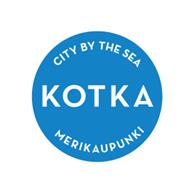 ILMOITUSTerveydensuojelulain (763/1994) 
18 a §:n mukainen ilmoitus talousveden jakamisesta, yhteiskäytöstä tai käytöstä osana julkista tai kaupallista toimintaaYmpäristöterveydenhuollon palveluyksikköDNro ja saapumispäivämäärä (viranomainen täyttää)Ilmoitus koskee toiminnan aloittamista toiminnan tai tilojen olennaista muuttamista toiminnanharjoittajan vaihtumista	Harjoitettava toiminta  vesiosuuskunta (jakaa vain ostettua vettä) omilla laitteilla otettava vesi jota käytetään osana julkista tai kaupallista toimintaa ja millaisesta toiminnasta on kyse:                      yhteisessä käytössä oleva kaivo tai vesisäiliö, josta otetaan vettä yli 50 henkilön tarpeisiin tai vähintään 10 m3/vrk elintarvikehuoneistotoiminta, millainen:                      	1. ToimijaToimijan nimi tai toiminimi (rekisteriin merkitty)Toimijan nimi tai toiminimi (rekisteriin merkitty)Toimijan nimi tai toiminimi (rekisteriin merkitty)Toimijan nimi tai toiminimi (rekisteriin merkitty)Y-tunnus (tai henkilötunnus)Y-tunnus (tai henkilötunnus)Y-tunnus (tai henkilötunnus)1. ToimijaPostiosoitePostiosoitePostiosoitePostiosoitePuh.Puh.Puh.1. ToimijaYhteyshenkilö tai vastuuhenkilö Yhteyshenkilö tai vastuuhenkilö Yhteyshenkilö tai vastuuhenkilö Yhteyshenkilö tai vastuuhenkilö SähköpostisoiteSähköpostisoiteSähköpostisoite2. LaskutusosoiteLaskutusyhteystiedot:Laskutusyhteystiedot:Laskutusyhteystiedot:Laskutusyhteystiedot:Laskutusyhteystiedot:Laskutusyhteystiedot:Laskutusyhteystiedot:3. ToimintaVeden käyttäjämäärä           hlöäVeden käyttäjämäärä           hlöäVesijärjestelmään liittyneiden kiinteistöjen määrä            kplVesijärjestelmään liittyneiden kiinteistöjen määrä            kplVesijärjestelmään liittyneiden kiinteistöjen määrä            kplVesijärjestelmään liittyneiden kiinteistöjen määrä            kplVesijärjestelmään liittyneiden kiinteistöjen määrä            kpl3. ToimintaJos veden käyttäjämäärissä tapahtuu vaihtelua, kuvaile millaista:Jos veden käyttäjämäärissä tapahtuu vaihtelua, kuvaile millaista:Jos veden käyttäjämäärissä tapahtuu vaihtelua, kuvaile millaista:Jos veden käyttäjämäärissä tapahtuu vaihtelua, kuvaile millaista:Jos veden käyttäjämäärissä tapahtuu vaihtelua, kuvaile millaista:Jos veden käyttäjämäärissä tapahtuu vaihtelua, kuvaile millaista:Jos veden käyttäjämäärissä tapahtuu vaihtelua, kuvaile millaista:3. ToimintaToimitettavan talousveden määrä           m3/vrk                 m3/vuosiToimitettavan talousveden määrä           m3/vrk                 m3/vuosiToimitettavan talousveden määrä           m3/vrk                 m3/vuosiToimitettavan talousveden määrä           m3/vrk                 m3/vuosiToimitettavan talousveden määrä           m3/vrk                 m3/vuosiToimitettavan talousveden määrä           m3/vrk                 m3/vuosiToimitettavan talousveden määrä           m3/vrk                 m3/vuosi3. ToimintaOstovettä toimittavan laitoksen yhteystiedotNimi:      Y-tunnus:      Osoite:      Puhelinnumero:      Ostovettä toimittavan laitoksen yhteystiedotNimi:      Y-tunnus:      Osoite:      Puhelinnumero:      Ostovettä toimittavan laitoksen yhteystiedotNimi:      Y-tunnus:      Osoite:      Puhelinnumero:      Ostovettä toimittavan laitoksen yhteystiedotNimi:      Y-tunnus:      Osoite:      Puhelinnumero:      Ostovettä toimittavan laitoksen yhteystiedotNimi:      Y-tunnus:      Osoite:      Puhelinnumero:      Ostovettä toimittavan laitoksen yhteystiedotNimi:      Y-tunnus:      Osoite:      Puhelinnumero:      Ostovettä toimittavan laitoksen yhteystiedotNimi:      Y-tunnus:      Osoite:      Puhelinnumero:      3. ToimintaArvioitu rakentamisen aloittamisajankohtaArvioitu rakentamisen aloittamisajankohtaArvioitu rakentamisen aloittamisajankohtaArvioitu rakentamisen aloittamisajankohtaArvioitu rakentamisen aloittamisajankohtaArvioitu rakentamisen aloittamisajankohtaArvioitu rakentamisen aloittamisajankohta3. ToimintaArvioitu aloittamisajankohta / toiminta on aloitettu / muutospäivämääräArvioitu aloittamisajankohta / toiminta on aloitettu / muutospäivämääräArvioitu aloittamisajankohta / toiminta on aloitettu / muutospäivämääräArvioitu aloittamisajankohta / toiminta on aloitettu / muutospäivämääräArvioitu aloittamisajankohta / toiminta on aloitettu / muutospäivämääräArvioitu aloittamisajankohta / toiminta on aloitettu / muutospäivämääräArvioitu aloittamisajankohta / toiminta on aloitettu / muutospäivämäärä3. ToimintaVedenjakelualue (alue tarkemmin liitteenä olevassa kartassa) sekä mahdolliset ylä- ja alavesisäiliöt:Vedenjakelualue (alue tarkemmin liitteenä olevassa kartassa) sekä mahdolliset ylä- ja alavesisäiliöt:Vedenjakelualue (alue tarkemmin liitteenä olevassa kartassa) sekä mahdolliset ylä- ja alavesisäiliöt:Vedenjakelualue (alue tarkemmin liitteenä olevassa kartassa) sekä mahdolliset ylä- ja alavesisäiliöt:Vedenjakelualue (alue tarkemmin liitteenä olevassa kartassa) sekä mahdolliset ylä- ja alavesisäiliöt:Vedenjakelualue (alue tarkemmin liitteenä olevassa kartassa) sekä mahdolliset ylä- ja alavesisäiliöt:Vedenjakelualue (alue tarkemmin liitteenä olevassa kartassa) sekä mahdolliset ylä- ja alavesisäiliöt:4. Veden käyttäjien määrä eri jakelualueillaVedenjakelualueen nimiToimitettavan veden määrä vuodessa (kuutioina)Toimitettavan veden määrä vuodessa (kuutioina)Toimitettavan veden määrä vuodessa (kuutioina)Toimitettavan veden määrä vuodessa (kuutioina)Veden käyttäjien määräVeden käyttäjien määrä4. Veden käyttäjien määrä eri jakelualueilla4. Veden käyttäjien määrä eri jakelualueilla4. Veden käyttäjien määrä eri jakelualueilla4. Veden käyttäjien määrä eri jakelualueilla5. ToimipaikkaToimipaikanNimi:      Osoite:      Yhteyshenkilö:      Puhelinnumero:      Sähköposti:      ToimipaikanNimi:      Osoite:      Yhteyshenkilö:      Puhelinnumero:      Sähköposti:      ToimipaikanNimi:      Osoite:      Yhteyshenkilö:      Puhelinnumero:      Sähköposti:      ToimipaikanNimi:      Osoite:      Yhteyshenkilö:      Puhelinnumero:      Sähköposti:      ToimipaikanNimi:      Osoite:      Yhteyshenkilö:      Puhelinnumero:      Sähköposti:      ToimipaikanNimi:      Osoite:      Yhteyshenkilö:      Puhelinnumero:      Sähköposti:      ToimipaikanNimi:      Osoite:      Yhteyshenkilö:      Puhelinnumero:      Sähköposti:      6. Toiminnasta vastaava henkilö ja tiedot pätevyydestä (vain vesiosuuskunta täyttää)Vastaavan henkilön nimiVastaavan henkilön nimiVastaavan henkilön nimiVastaavan henkilön nimiVastaavan henkilön nimiVastaavan henkilön nimiPuhelin6. Toiminnasta vastaava henkilö ja tiedot pätevyydestä (vain vesiosuuskunta täyttää)SähköpostiosoiteSähköpostiosoiteSähköpostiosoiteSähköpostiosoiteSähköpostiosoiteSähköpostiosoiteSähköpostiosoite6. Toiminnasta vastaava henkilö ja tiedot pätevyydestä (vain vesiosuuskunta täyttää)KoulutusKoulutusKoulutusKokemusKokemusKokemusKokemus7. Yhteisessä käytössä oleva kaivo tai vesisäiliö (talousveden käyttö osana julkista tai kaupallista toimintaa)Sijainti / kunta / taajama / kylä:Sijainti / kunta / taajama / kylä:Sijainti / kunta / taajama / kylä:Sijainti / kunta / taajama / kylä:Sijainti / kunta / taajama / kylä:Sijainti / kunta / taajama / kylä:Sijainti / kunta / taajama / kylä:7. Yhteisessä käytössä oleva kaivo tai vesisäiliö (talousveden käyttö osana julkista tai kaupallista toimintaa)Raakavesi on  pintavettä, joka otetaan:            pohjavettäRaakavesi on  pintavettä, joka otetaan:            pohjavettäRaakavesi on  pintavettä, joka otetaan:            pohjavettäRaakavesi on  pintavettä, joka otetaan:            pohjavettäRaakavesi on  pintavettä, joka otetaan:            pohjavettäRaakavesi on  pintavettä, joka otetaan:            pohjavettäRaakavesi on  pintavettä, joka otetaan:            pohjavettä7. Yhteisessä käytössä oleva kaivo tai vesisäiliö (talousveden käyttö osana julkista tai kaupallista toimintaa)Säiliön tilavuus:            m3Säiliön tilavuus:            m3Säiliön tilavuus:            m3Säiliön tilavuus:            m3Säiliön tilavuus:            m3Säiliön tilavuus:            m3Säiliön tilavuus:            m37. Yhteisessä käytössä oleva kaivo tai vesisäiliö (talousveden käyttö osana julkista tai kaupallista toimintaa)Mahdollinen vedenkäsittely (kuten alkalointi, desinfiointi, suodatus, saostaus, selkeytys, maahan imeytys, käytetyt kemikaalit):Mahdollinen vedenkäsittely (kuten alkalointi, desinfiointi, suodatus, saostaus, selkeytys, maahan imeytys, käytetyt kemikaalit):Mahdollinen vedenkäsittely (kuten alkalointi, desinfiointi, suodatus, saostaus, selkeytys, maahan imeytys, käytetyt kemikaalit):Mahdollinen vedenkäsittely (kuten alkalointi, desinfiointi, suodatus, saostaus, selkeytys, maahan imeytys, käytetyt kemikaalit):Mahdollinen vedenkäsittely (kuten alkalointi, desinfiointi, suodatus, saostaus, selkeytys, maahan imeytys, käytetyt kemikaalit):Mahdollinen vedenkäsittely (kuten alkalointi, desinfiointi, suodatus, saostaus, selkeytys, maahan imeytys, käytetyt kemikaalit):Mahdollinen vedenkäsittely (kuten alkalointi, desinfiointi, suodatus, saostaus, selkeytys, maahan imeytys, käytetyt kemikaalit):8. Riskinarviointi ja riskienhallintaToiminnalle on laadittu riskinarviointi Kyllä, riskinarviointi on liitteenä Ei, laaditaan       mennessäToiminnalle on laadittu suunnitelma riskienhallinnasta Kyllä, riskienhallinta on liitteenä Ei, laaditaan       mennessäToiminnalle on laadittu riskinarviointi Kyllä, riskinarviointi on liitteenä Ei, laaditaan       mennessäToiminnalle on laadittu suunnitelma riskienhallinnasta Kyllä, riskienhallinta on liitteenä Ei, laaditaan       mennessäToiminnalle on laadittu riskinarviointi Kyllä, riskinarviointi on liitteenä Ei, laaditaan       mennessäToiminnalle on laadittu suunnitelma riskienhallinnasta Kyllä, riskienhallinta on liitteenä Ei, laaditaan       mennessäToiminnalle on laadittu riskinarviointi Kyllä, riskinarviointi on liitteenä Ei, laaditaan       mennessäToiminnalle on laadittu suunnitelma riskienhallinnasta Kyllä, riskienhallinta on liitteenä Ei, laaditaan       mennessäToiminnalle on laadittu riskinarviointi Kyllä, riskinarviointi on liitteenä Ei, laaditaan       mennessäToiminnalle on laadittu suunnitelma riskienhallinnasta Kyllä, riskienhallinta on liitteenä Ei, laaditaan       mennessäToiminnalle on laadittu riskinarviointi Kyllä, riskinarviointi on liitteenä Ei, laaditaan       mennessäToiminnalle on laadittu suunnitelma riskienhallinnasta Kyllä, riskienhallinta on liitteenä Ei, laaditaan       mennessäToiminnalle on laadittu riskinarviointi Kyllä, riskinarviointi on liitteenä Ei, laaditaan       mennessäToiminnalle on laadittu suunnitelma riskienhallinnasta Kyllä, riskienhallinta on liitteenä Ei, laaditaan       mennessä9. Häiriötilanteet Selvitys häiriötilanteisiin varautumisesta on liitteenäHäiriötilanteita varten on varauduttu yhteistyössä muiden toimijoiden kanssa: Kyllä Ei Selvitys häiriötilanteisiin varautumisesta on liitteenäHäiriötilanteita varten on varauduttu yhteistyössä muiden toimijoiden kanssa: Kyllä Ei Selvitys häiriötilanteisiin varautumisesta on liitteenäHäiriötilanteita varten on varauduttu yhteistyössä muiden toimijoiden kanssa: Kyllä Ei Selvitys häiriötilanteisiin varautumisesta on liitteenäHäiriötilanteita varten on varauduttu yhteistyössä muiden toimijoiden kanssa: Kyllä Ei Selvitys häiriötilanteisiin varautumisesta on liitteenäHäiriötilanteita varten on varauduttu yhteistyössä muiden toimijoiden kanssa: Kyllä Ei Selvitys häiriötilanteisiin varautumisesta on liitteenäHäiriötilanteita varten on varauduttu yhteistyössä muiden toimijoiden kanssa: Kyllä Ei Selvitys häiriötilanteisiin varautumisesta on liitteenäHäiriötilanteita varten on varauduttu yhteistyössä muiden toimijoiden kanssa: Kyllä Ei10.Pakolliset liitteet  Kartta vedenottamoista, vedenkäsittelylaitoksista, vedenjakelualueesta, verkostosta ja kiinteistötiedot (soveltaen) Kuvaus vedentuotantoketjusta Selvitys ostettavan tai jaettavan veden laadusta  Laitoksen omavalvontasuunnitelma Selvitys talousveden laatuun vaikuttavia toimenpiteitä tekevistä henkilöistä ja tiedot suoritetuista vesikorteista (vain vesiosuuskunta) Esitys valvontatutkimusohjelmasta (vähintään 10 kuutiota vuorokaudessa tai vähintään 50 henkilön tarpeisiin talousvettä toimittava laitos) Muu liite, mikä:       Kartta vedenottamoista, vedenkäsittelylaitoksista, vedenjakelualueesta, verkostosta ja kiinteistötiedot (soveltaen) Kuvaus vedentuotantoketjusta Selvitys ostettavan tai jaettavan veden laadusta  Laitoksen omavalvontasuunnitelma Selvitys talousveden laatuun vaikuttavia toimenpiteitä tekevistä henkilöistä ja tiedot suoritetuista vesikorteista (vain vesiosuuskunta) Esitys valvontatutkimusohjelmasta (vähintään 10 kuutiota vuorokaudessa tai vähintään 50 henkilön tarpeisiin talousvettä toimittava laitos) Muu liite, mikä:       Kartta vedenottamoista, vedenkäsittelylaitoksista, vedenjakelualueesta, verkostosta ja kiinteistötiedot (soveltaen) Kuvaus vedentuotantoketjusta Selvitys ostettavan tai jaettavan veden laadusta  Laitoksen omavalvontasuunnitelma Selvitys talousveden laatuun vaikuttavia toimenpiteitä tekevistä henkilöistä ja tiedot suoritetuista vesikorteista (vain vesiosuuskunta) Esitys valvontatutkimusohjelmasta (vähintään 10 kuutiota vuorokaudessa tai vähintään 50 henkilön tarpeisiin talousvettä toimittava laitos) Muu liite, mikä:       Kartta vedenottamoista, vedenkäsittelylaitoksista, vedenjakelualueesta, verkostosta ja kiinteistötiedot (soveltaen) Kuvaus vedentuotantoketjusta Selvitys ostettavan tai jaettavan veden laadusta  Laitoksen omavalvontasuunnitelma Selvitys talousveden laatuun vaikuttavia toimenpiteitä tekevistä henkilöistä ja tiedot suoritetuista vesikorteista (vain vesiosuuskunta) Esitys valvontatutkimusohjelmasta (vähintään 10 kuutiota vuorokaudessa tai vähintään 50 henkilön tarpeisiin talousvettä toimittava laitos) Muu liite, mikä:       Kartta vedenottamoista, vedenkäsittelylaitoksista, vedenjakelualueesta, verkostosta ja kiinteistötiedot (soveltaen) Kuvaus vedentuotantoketjusta Selvitys ostettavan tai jaettavan veden laadusta  Laitoksen omavalvontasuunnitelma Selvitys talousveden laatuun vaikuttavia toimenpiteitä tekevistä henkilöistä ja tiedot suoritetuista vesikorteista (vain vesiosuuskunta) Esitys valvontatutkimusohjelmasta (vähintään 10 kuutiota vuorokaudessa tai vähintään 50 henkilön tarpeisiin talousvettä toimittava laitos) Muu liite, mikä:       Kartta vedenottamoista, vedenkäsittelylaitoksista, vedenjakelualueesta, verkostosta ja kiinteistötiedot (soveltaen) Kuvaus vedentuotantoketjusta Selvitys ostettavan tai jaettavan veden laadusta  Laitoksen omavalvontasuunnitelma Selvitys talousveden laatuun vaikuttavia toimenpiteitä tekevistä henkilöistä ja tiedot suoritetuista vesikorteista (vain vesiosuuskunta) Esitys valvontatutkimusohjelmasta (vähintään 10 kuutiota vuorokaudessa tai vähintään 50 henkilön tarpeisiin talousvettä toimittava laitos) Muu liite, mikä:       Kartta vedenottamoista, vedenkäsittelylaitoksista, vedenjakelualueesta, verkostosta ja kiinteistötiedot (soveltaen) Kuvaus vedentuotantoketjusta Selvitys ostettavan tai jaettavan veden laadusta  Laitoksen omavalvontasuunnitelma Selvitys talousveden laatuun vaikuttavia toimenpiteitä tekevistä henkilöistä ja tiedot suoritetuista vesikorteista (vain vesiosuuskunta) Esitys valvontatutkimusohjelmasta (vähintään 10 kuutiota vuorokaudessa tai vähintään 50 henkilön tarpeisiin talousvettä toimittava laitos) Muu liite, mikä:      11. Muut lisätiedot12. Allekirjoitus ja nimenselvennysPaikka ja päiväys                                                    AllekirjoitusPaikka ja päiväys                                                    AllekirjoitusPaikka ja päiväys                                                    AllekirjoitusPaikka ja päiväys                                                    AllekirjoitusPaikka ja päiväys                                                    AllekirjoitusPaikka ja päiväys                                                    AllekirjoitusPaikka ja päiväys                                                    AllekirjoitusIlmoitus toimitetaan Kotkan ympäristöterveydenhuollon palveluyksikköönIlmoitus toimitetaan Kotkan ympäristöterveydenhuollon palveluyksikköönIlmoitus toimitetaan Kotkan ympäristöterveydenhuollon palveluyksikköönViranomainen täyttää Viranomainen täyttää Viranomainen täyttää Ilmoitus on täytetty asianmukaisesti kyllä	 ei________/________  20 _________Viranhaltijan allekirjoitusLisätietoja on pyydetty kyllä	 ei________/________  20 ________Viranhaltijan allekirjoitus Pyydetyt lisätiedot on saatu kyllä	 ei________/________  20 _________Viranhaltijan allekirjoitusTiedot huoneistosta tai siinä tapahtuvista olennaisista muutoksista on tallennettu valvontakohdetietokantaan. kyllä	 ei
_____/_____  20 ______			AllekirjoitusTiedot huoneistosta tai siinä tapahtuvista olennaisista muutoksista on tallennettu valvontakohdetietokantaan. kyllä	 ei
_____/_____  20 ______			AllekirjoitusTiedot huoneistosta tai siinä tapahtuvista olennaisista muutoksista on tallennettu valvontakohdetietokantaan. kyllä	 ei
_____/_____  20 ______			AllekirjoitusTodistus ilmoituksen käsittelystä on lähetetty toiminnanharjoittajalle ja käsittely on päättynyt.			  kyllä	  ei
_____/_____  20 ______			AllekirjoitusTodistus ilmoituksen käsittelystä on lähetetty toiminnanharjoittajalle ja käsittely on päättynyt.			  kyllä	  ei
_____/_____  20 ______			AllekirjoitusTodistus ilmoituksen käsittelystä on lähetetty toiminnanharjoittajalle ja käsittely on päättynyt.			  kyllä	  ei
_____/_____  20 ______			Allekirjoitus